Chess amateurs int.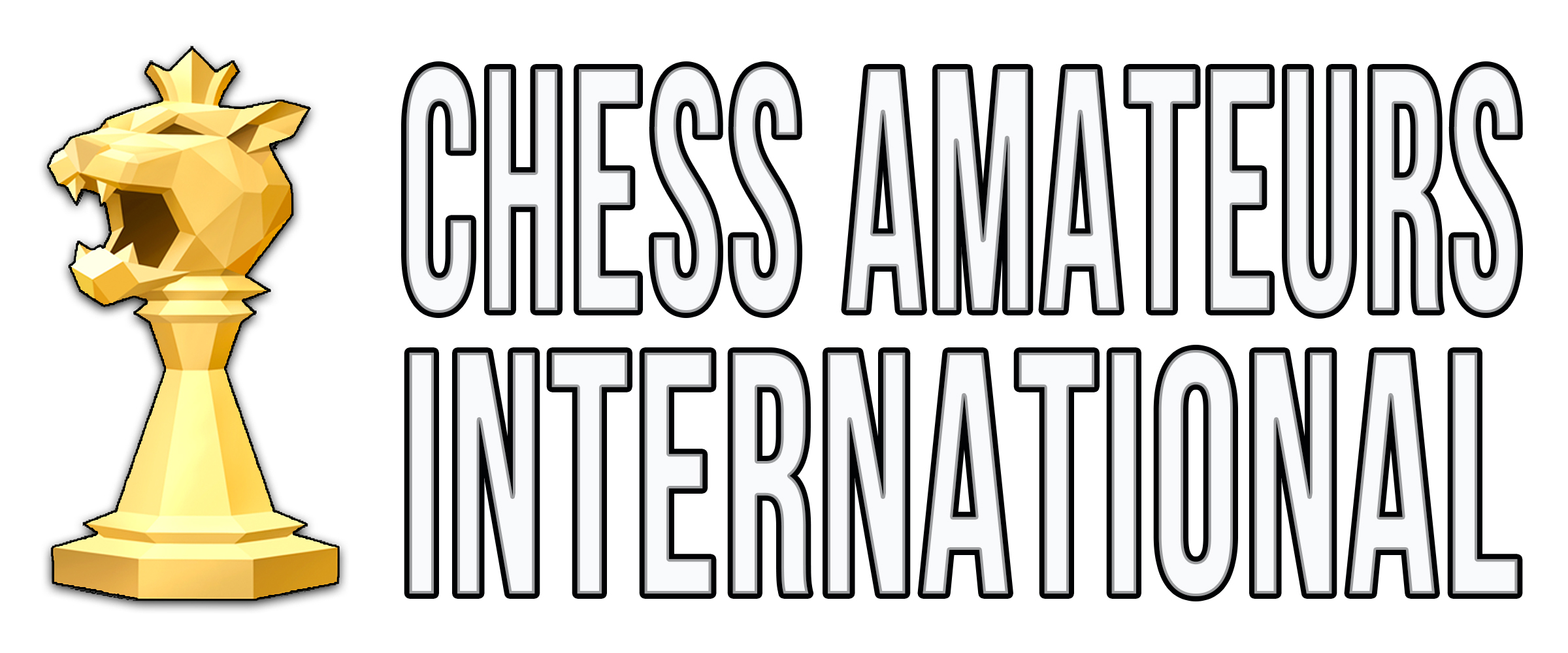 ООО «АРЧИБАЛЬДЧЕСС» - Chessamateur.RU352632 Россия, Краснодарский край, г. Белореченск, ул. Чапаева, д. 58Б, офис 9/1ПОЛОЖЕНИЕО втором международном Турнире любителей шахматМеждународный турнир любителей шахмат проводится с 31 марта (день приезда) по 8 апреля (день отъезда) 2018 в г. Сочи, Адлерский район, ул. Фигурная д. 45 (Bridge Resort). Право на участие в турнире имеют все желающие, за исключением обладателей титула «международный гроссмейстер» среди мужчин и игроков с рейтингом ФИДЕ выше 2325. Помимо главного турнира, проводится международный турнир для детей, 2006 года рождения и моложе и имеющих рейтинг ФИДЕ не выше 2200 (звания – не важны).Место проведения – отель Bridge Resort 4****. Всем участникам, приобретшим «пакет», предоставляется размещение по классу «полный пансион» с 3-разовым питанием в ресторане отеля. Им будут доступны водные и оздоровительные процедуры, имеющиеся в отеле. Организатор турнира – ООО «АрчибальдЧесс» (Chess Amateur International). Главный судья – международный арбитр Крюков Михаил Витальевич.Система проведенияТурнир любителей проводится по швейцарской системе в 9 туров. Детский турнир проводится по швейцарской системе в 7 туров.Контроль времени – 90 минут до конца партии + 30 секунд за каждый сделанный ход, начиная с первого. Турниры проводятся по правилам ФИДЕ, действующим с 01.01.2018, с применением Анти-читерских мер, утвержденных ФИДЕ, при стандартном уровне защиты.Определение местВ случае равенства очков у двух и более соперников, обладатель более высокого места определяется по следующим критериям:1. Количество побед;2. Усеченный коэффициент Бухгольца (без учета слабейшего соперника);3. Личная встреча;4. Средний рейтинг соперников;5. Количество партий, сыгранных черным цветом.ПризыОбщий призовой фонд Турнира любителей шахмат составляет 1 850 000 рублей.1-й приз – 300 000 рублей2-й приз – 200 000 рублей3-й приз – 100 000 рублей4-й приз – 75 000 рублей5-й приз – 50 000 рублей6-10-й приз – 40 000 рублей11-15-й приз – 35 000 рублей16-20-й приз – 30 000 рублей21-30-й приз – 25 000 рублейПредусмотрены следующие дополнительные призы по категориям:1. Среди игроков с рейтингом ФИДЕ 1900 и ниже:	1-й приз – 40 000 рублей, 2-й приз – 20 000 рублей, 3-й приз – 10 000 рублей2. Среди игроков с рейтингом ФИДЕ 2100 и ниже:	1-й приз – 40 000 рублей, 2-й приз – 20 000 рублей, 3-й приз – 10 000 рублей3. Среди юношей, игроков 2002 г.р. и моложе:	1-й приз – 40 000 рублей, 2-й приз – 20 000 рублей, 3-й приз – 10 000 рублей4. Среди ветеранов, игроков 1957 г.р. и старше:	1-й приз – 40 000 рублей, 2-й приз – 20 000 рублей, 3-й приз – 10 000 рублей5. Среди женщин:	1-й приз – 40 000 рублей, 2-й приз – 20 000 рублей, 3-й приз – 10 000 рублейДополнительные призы не делятся!!Участник может получить более одного призаОбщий призовой фонд Детского турнира составляет 350 000 рублей.1-й приз – 50 000 рублей2-й приз – 40 000 рублей3-й приз – 30 000 рублей4-й приз – 25 000 рублей5-й приз – 20 000 рублей6-10-й приз – 15 000 рублей11-16-й приз – 10 000 рублейПризы в категории «девочки»1-й приз – 25 000 рублей2-й приз – 15 000 рублей3-й приз – 10 000 рублейВ случае дележа основных призовых мест применяется «Система Горта».Стоимость участияТурнир любителей шахматТурнирный «пакет», в который входит турнирный взнос, место в стандартном 2-местном номере отеля Bridge Resort 4**** на 8 ночей по классу «полный пансион» – 30 000 рублей с человека. Одноместное размещение – с доплатой 12 500 рублей к основному тарифу.Турнирный взнос без проживания в отеле Bridge Resort 4**** – 15 000 рублей (оплата должна быть внесена до 15.03, в случае более поздней оплаты взноса – 17 500 рублей).Детский турнирТурнирный «пакет», в который входит турнирный взнос, место в стандартном 2-местном номере отеля Bridge Resort 4**** на 8 ночей по классу «полный пансион» – 20 000 рублей с человека. Одноместное размещение – с доплатой 12 500 рублей к основному тарифу.Турнирный взнос без проживания в отеле Bridge Resort 4**** – 5 000 рублей. Цены для гостей, не участвующих в турнирахМесто в стандартном 2-местном номере отеля Bridge Resort 4**** на 8 ночей по классу «полный пансион» – 20 000 рублей с человека. Одноместное размещение – с доплатой 12 500 рублей к основному тарифу.Турнирные «пакеты» с проживанием в отеле Bridge Resort 4**** по тарифу «полный пансион», позволяют находиться в номере с 14:00 – 31 марта до 12:00 – 8 апреля. Ранний заезд или поздний выезд, оплачиваются согласно прейскуранту отеля. Приобретенные «пакеты» и оплаченные взносы не возвращаются!РасписаниеПорядок регистрации участниковРегистрация участников и оплата турнирных «пакетов» будет проходить исключительно на официальном сайте Турнира любителей – chessamateur.ru, начиная с 18 февраля 2018. Участники, не прошедшие электронную регистрацию, допускаться к игре не будут.Разрешение споровИгрок, соответствующий условиям участия (рейтинг, отсутствие звания гроссмейстер) по решению турнирного комитета может получить отказ в регистрации на Турнир Любителей без объяснения причин. Турнирный взнос при этом возвращается в полном объеме. Анти-читерский контрольВсе участники при входе в зал должны пройти проверку на метало-детекторе. Пронос в турнирное помещение телефонов или иных электронных устройств – строго запрещен. По окончании партии любой участник по жребию может быть досмотрен на предмет наличия у него запрещенных устройств. Аналогичная проверка может быть проведена по требованию главного арбитра (в том числе по ходу партии). В случае если в ходе досмотра у участника обнаруживается устройство, запрещенное к вносу в игровой зал, он получает замечание. Повторное замечание ведет к исключению из турнира без возврата взноса. Игрок, уличенный в использовании электронных или иных подсказок во время партии, исключается из турнира и не будет впредь допущен до участия в Турнирах любителей. Апелляционный комитетБудет состоять из трех основных и двух запасных членов. Каждый протест необходимо предоставить председателю комитета в письменном виде, не более чем в течение 30 минут по окончании партии тура. Подающий протест, должен внести депозит в размере 7 000 рублей, который возвращается апелляционным комитетом в случае удовлетворения протеста.Протесты против результатов жеребьевки не принимаются.Турнир любителей шахматТурнир любителей шахматТурнир любителей шахматДетский турнирДетский турнирДетский турнир31 мартаРегистрация и заселение игроков и сопровождающих лиц – с 14:00Регистрация и заселение игроков и сопровождающих лиц – с 14:00Регистрация и заселение игроков и сопровождающих лиц – с 14:00Регистрация и заселение игроков и сопровождающих лиц – с 14:00Регистрация и заселение игроков и сопровождающих лиц – с 14:00Церемония открытия, «вечеринка знакомства» – 20:00Церемония открытия, «вечеринка знакомства» – 20:00Церемония открытия, «вечеринка знакомства» – 20:00Церемония открытия, «вечеринка знакомства» – 20:00Церемония открытия, «вечеринка знакомства» – 20:001 апреля10:001 тур1 апреля10:001 тур2 апреля10:002 тур2 апреля10:002 тур15:303 тур3 апреля10:004 тур3 апреля10:003 тур4 апреля10:005 тур4 апреля10:004 тур15:306 тур5 апреля10:007 тур5 апреля10:005 тур6 апреля10:008 тур6 апреля10:006 тур7 апреля10:009 тур7 апреля10:007 турЗакрытие турнира и выдача призов – 16:00Закрытие турнира и выдача призов – 16:00Закрытие турнира и выдача призов – 16:00Закрытие турнира и выдача призов – 16:00Закрытие турнира и выдача призов – 16:008 апреляОтъезд игроков и сопровождающих лиц – до 12:00Отъезд игроков и сопровождающих лиц – до 12:00Отъезд игроков и сопровождающих лиц – до 12:00Отъезд игроков и сопровождающих лиц – до 12:00Отъезд игроков и сопровождающих лиц – до 12:00